SKITUR MED OVERNATTING PÅ KIKUT I NORDMARKA 5.-6. FEBRUAR – 2022.Friluftsgruppa i OKBIL inviterer til skitur med overnatting på Kikutstua i Nordmarka ved Bjørnsjøen.Vi har bestilt 30 overnattings plasser på hytta.Det blir lagt opp til to turer med turleder, en tur fra Frognerseteren/Sporten ca. 13 km og en tur fra Mylla ca. 27 km. På begge turene blir i et tempo som er tilpasset deltagerne. Det er fritt frem for å lage sine egne turer inn til Kikut etter eget ønske, men middag serveres kl. 18.00.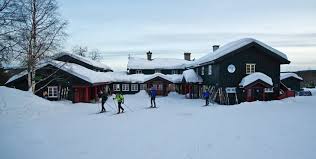 Turprogram:Lørdag 05.0209.00?	Skibuss til Mylla, se avganger på Skiforeningen: Skitur til Kikut ca. 27 km. 	Skibussen må bestilles og betales dagen i forveien før kl. 14.00.14.00	Avgang fra Frognerseteren/Sporten. Skitur til Kikut ca. 13 km.18.00 	Middag – i Kikutstua.Søndag 06.0208-09.00	Frokost i Kikutstua09.00 - 		Pakking og avreise09.00- 		Skitur hjem etter eget ønskeKIKUTSTUAKikutstua er Skiforenings hytte i hjertet av Nordmarka med servering og med 65 overnattingsplasser. Overnatting i 2,4,5 eller 6 mannsrom. (Mest sannsynlig får vi 4 mannsrom). Dusj og toaletter på gangen, fra dusjen er det tilgang til badstuen. Badstuen kan være stengt pga. korona.Det er oppredde senger og håndklær inkludert i prisen, middag lørdag, frokost på søndag og smøring av matpakke. Kikut har skjenkebevilling for øl, vin og brennevin. Serveringen stenger kl. 23.00. Medbrakte drikkevarer tillates ikke. Har man gluten-, laktoseintoleranse, eller andre matallergier, må Kikut få beskjed om det én uke før ankomst. All mat blir servert med ris/poteter og grønnsaker, ønskes spesialkost utover dette er det fint om det medbringes. Personer som kommer mer enn 30 minutter for sent til middagen kan fortsatt få servert middag ved å betale 200,- kroner per person.Prisen pr. deltager er på kr 600 som innbetales til konto 6011.05.93611 med en gang du har fått bekreftelse, ellers går tilbudet til eventuelle personer på venteliste. Deltager avgift refunderes kun dersom Kikutstua må kansellere bestillingen pga. smittevern relatert til korona. Påmelding til Dag Haugland; dag.haugland@uke.oslo.kommune.no etter førstemann til mølla- prinsippet. Oppgi også mobiltelefonnummer ved påmelding.